Publicado en Getafe el 18/06/2019 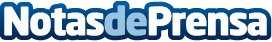 Ircongas recuerda que es posible conseguir la pegatina ECO para un vehículo a gasolinaLas restricciones cada vez mayores en los centros urbanos de las grandes ciudades obligan a muchos conductores a buscar soluciones para conseguir una pegatina ambiental de la DGT que les permitan acceder a estas áreas sin ningún problemaDatos de contacto:iRCONGAS91 468 31 17Nota de prensa publicada en: https://www.notasdeprensa.es/ircongas-recuerda-que-es-posible-conseguir-la Categorias: Nacional Automovilismo Ecología Industria Automotriz Otras Industrias http://www.notasdeprensa.es